International Guidelines for Management of Sepsis and Septic ShockSurviving Sepsis Campaign: International Guidelines for Management of Sepsis and Septic Shock: 2021Appendix 2. InfectionLaura Evans1, Andrew Rhodes2, Waleed Alhazzani3, Massimo Antonelli4, Craig M Coopersmith5, Craig French6, Flávia R. Machado7, Lauralyn Mcintyre8, Marlies Ostermann9, Hallie C. Prescott10, Christa Schorr11, Steven Simpson12, W Joost Wiersinga13, Fayez Alshamsi14, Derek C. Angus15, Yaseen Arabi16, Luciano Azevedo17, Richard Beale18, Gregory Beilman19, Emilie Belley-Cote20, Lisa Burry21,  Maurizio Cecconi22, John Centofanti23, Angel Coz Yataco24, Jan De Waele25, R. Phillip Dellinger26, Kent Doi27, Bin Du28, Elisa Estenssoro29, Ricard Ferrer30, Charles Gomersall31, Carol Hodgson32, Morten Hylander Møller33, Theodore Iwashyna34, Shevin Jacob35, Ruth Kleinpell36, Michael Klompas37, Younsuck Koh38, Anand Kumar39, Arthur Kwizera40, Suzana Lobo41, Henry Masur42, Steven McGloughlin43, Sangeeta Mehta44, Yatin Mehta45, Mervyn Mer46, Mark Nunnally47, Simon Oczkowski48, Tiffany Osborn49, Elizabeth Papathanassoglou50, Anders Perner51, Michael Puskarich52, Jason Roberts53, William Schweickert54, Maureen Seckel55, Jonathan Sevransky56, Charles L Sprung57, Tobias Welte58, Janice Zimmerman59, Mitchell Levy60.AffiliationsDivision of Pulmonary, Critical Care and Sleep Medicine, University of Washington, USAAdult Critical Care, St George’s University Hospitals NHS Foundation Trust & St George’s University of London, London, UKDepartment of Health Research Methods, Evidence, and Impact, McMaster University, Canada & Department of Medicine, McMaster University, Hamilton, CanadaDipartimento di Scienze dell’ Emergenza  Anestesiologiche e della Rianimazione, Policlinico Universitario A. Gemelli IRCCS  Rome, ItalyEmory University School of Medicine, USAWestern Health, Melbourne, AustraliaFederal University of Sao Paulo, Sao Paulo, BrazilOttawa Hospital, Ottawa, ON, CanadaGuy’s & St Thomas’ Hospital, London, England, UKUniversity of Michigan and VA Center for Clinical Management Research, USACooper Health System, Camden, NJ, USAUniversity of Kansas Medical Center, Kansas City, KS, USADivision of Infectious Diseases, Amsterdam UMC, University of Amsterdam, AmsterdamDepartment of Internal Medicine, College of Medicine and Health Sciences, United Arab Emirates University, PO Box 17666, Al Ain, United Arab EmiratesUniversity of Pittsburgh Critical Care Medicine CRISMA Laboratory, Pittsburgh, PA, USAIntensive Care Department, Ministry of National Guard Health Affairs, King Saud Bin Abdulaziz University for Health Sciences, King Abdullah International Medical Research Center, Riyadh, Kingdom of Saudi ArabiaUniversity of Sao Paulo, School of Medicine, BrazilGuy’s & St Thomas’ Hospital, London, England, UK University of MinnesotaPopulation Health Research Institute, Hamilton, CanadaMount Sinai Hospital & University of Toronto (Leslie Dan Faculty of Pharmacy), Ontario CanadaDepartment of Anesthesia and Intensive care, Humanitas Clinical and Research Center, Rozzano, Milan, Italy.Department of Anesthesia, McMaster University, Hamilton, CanadaLexington Veterans Affairs Medical Center / University of Kentucky College of MedicineGhent University Hospital, Ghent, BelgiumCooper Health System, Camden, NJ, USAThe University of Tokyo, JapanMedical ICU, Peking Union Medical College Hospital, 1 Shuai Fu Yuan, Beijing 100730Hospital Interzonal de Agudos San Martin de La Plata, Buenos Aires, ArgentinaIntensive Care Department, Vall d'Hebron University Hospital, Vall d’Hebron Institut de Recerca. Barcelona, Spain.Prince of Wales Hospital, Hong Kong, ChinaAustralian and New Zealand Intensive Care Research Centre, Monash University, AustraliaCopenhagen University Hospital Rigshospitalet, Department of Intensive Care 4131, Copenhagen, DenmarkUniversity of Michigan Health System, USALiverpool School of Tropical Medicine, UKVanderbilt University Nashville TN, USADepartment of Medicine, Brigham and Women's Hospital, Boston MA; Department of Population Medicine, Harvard Medical School, and Harvard Pilgrim Health Care Institute, Boston MA, USAASAN Medical Center, University of Ulsan College of Medicine, Seoul, South KoreaUniversity of Manitoba, Winnipeg, MB, CanadaMakerere University College of Health Sciences, UgandaIntensive Care Division. Faculdade de Medicina de São José do Rio Preto, São Paulo- BrazilCritical Care Medicine department, NIH Clinical Center, Bethedsa, MD, USAAlfred Health, AustraliaMedanta The Medicity, Gurugram, Haryana, IndiaMount Sinai Hospital, Toronto, ON, CanadaCharlotte Maxeke Johannesburg Academic Hospital and Faculty of Health Sciences, University of the Witwatersrand, Johannesburg, South AfricaNew York University School of Medicine, New York, NY, USADepartment of Medicine, McMaster University, Hamilton, CanadaWashington University School of Medicine, St. Louis, MO, USAFaculty of Nursing, University of Alberta, Edmonton AB, CanadaRigshospitalet, Copenhagen, DenmarkUniversity of Minnesota / Hennepin County Medical CenterUniversity of Queensland, AustraliaUniversity of Pennsylvania, USAChristianaCare, Newark, DE, USAEmory University School of Medicine, USAFaculty of Medicine, Hebrew University of Jerusalem, Israel and Department of Anesthesiology, Critical Care and Pain Medicine, Hadassah Medical Center, Jerusalem, IsraelMedizinische Hochschule Hannover and German Center of Lung Research (DZL), GermanyHouston Methodist Hospital, Houston, TX, USAWarren Alpert School of Medicine at Brown University, Providence, Rhode Island & Rhode Island Hospital, Providence, Rhode Island.Should clinical evaluation AND procalcitonin vs. clinical evaluation be used in be used to decide when to start antimicrobials in adults with suspected sepsis or septic shock?Evidence profile: Should clinical evaluation AND procalcitonin vs. clinical evaluation be used in be used to decide when to start antimicrobials in adults with suspected sepsis or septic shock?CI: Confidence interval; RR: Risk ratio; MD: Mean differenceExplanationsa. No overall low risk of bias RCTs b. 95% CI includes both increased and reduced mortality c. Mean (SD) vales were calculated from median (IQR) values, and the converted results were not consistent between Lam 2018 SR and Peng 2019 SR d. 95% CI includes both increased and reduced LOS EtD: Summary of JudgmentsType of RecommendationShould administration of early (within 1 hour of recognition of septic shock) empirical antimicrobials vs. administration of late (beyond 1 hour of recognition of septic shock) empirical antimicrobials be used in adults with septic shock?Should administration of early (within 1 hour of recognition of sepsis) empirical antimicrobials vs. Administration of late (beyond 1 hour of recognition of sepsis) empirical antimicrobials be used in adults with sepsis?Evidence profile for early antibioticsForest plot Timing of antibioticsA) Antibiotics within versus beyond 1 hour in patients with severe sepsis/septic shock in observational studies. Mortality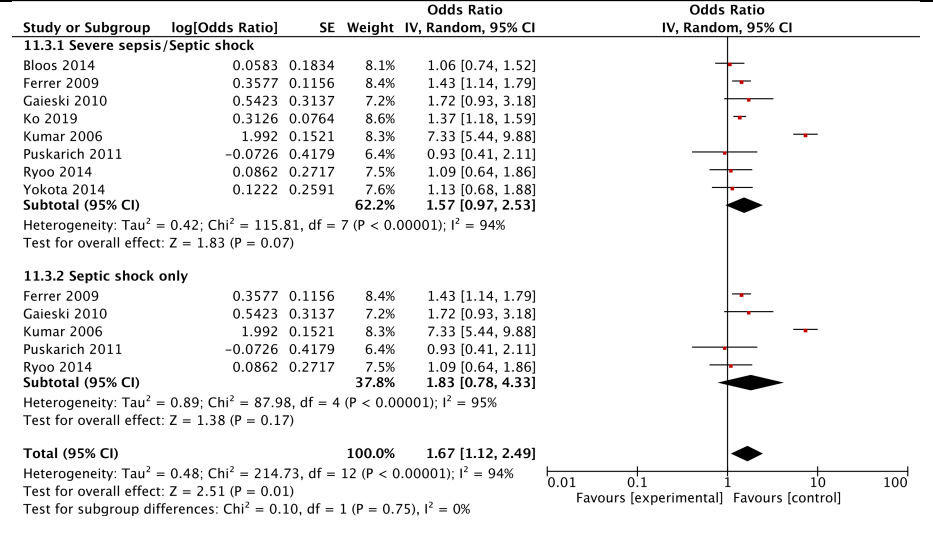 B) Hourly delay in antibiotics in patients with sepsis and septic shock in observational studies. Mortality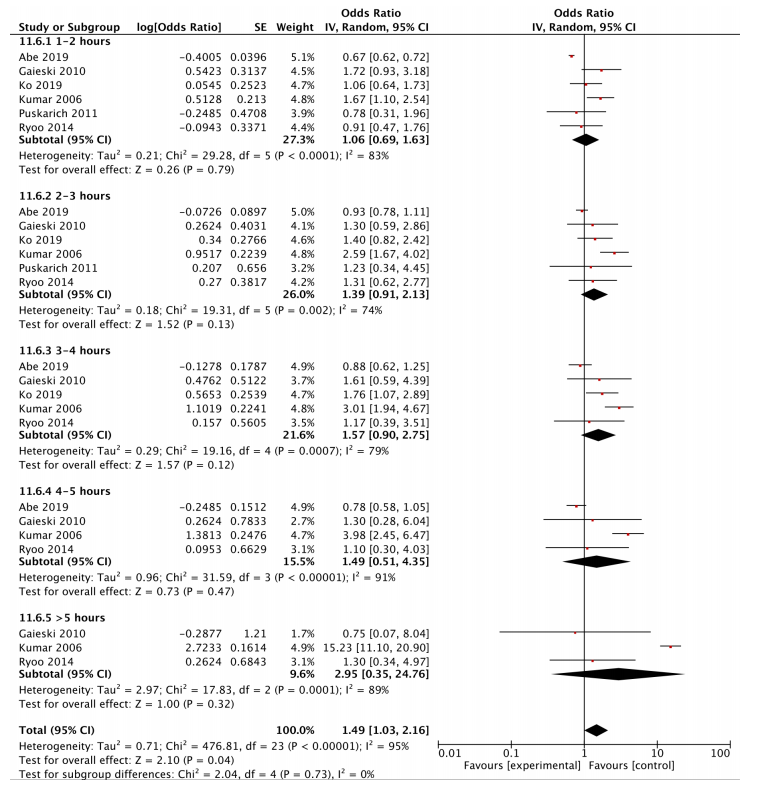 EtD: Summary of Judgements for Early AntibioticsShould shorter duration (as defined by the original trials) of antimicrobial therapy vs. longer duration (as defined by the original trials) of antimicrobial therapy be used in adults with sepsis or septic shock?Evidence profile Duration of AntibioticsCI: Confidence interval; RR: Risk ratio; MD: Mean differenceExplanationsa. Most RCTs had high risk of bias b. Indirect population (different infectious conditions; not restricted to sepsis/septic shock) c. 95% CI includes both reduced and increased mortality d. Indirect population (pneumonia) e. 95% CI includes both reduced and increased LOS f. High risk of bias RCT Forest plot: Shorter versus longer duration of antimicrobial therapy according to syndrome in RCTs. Short-term mortality.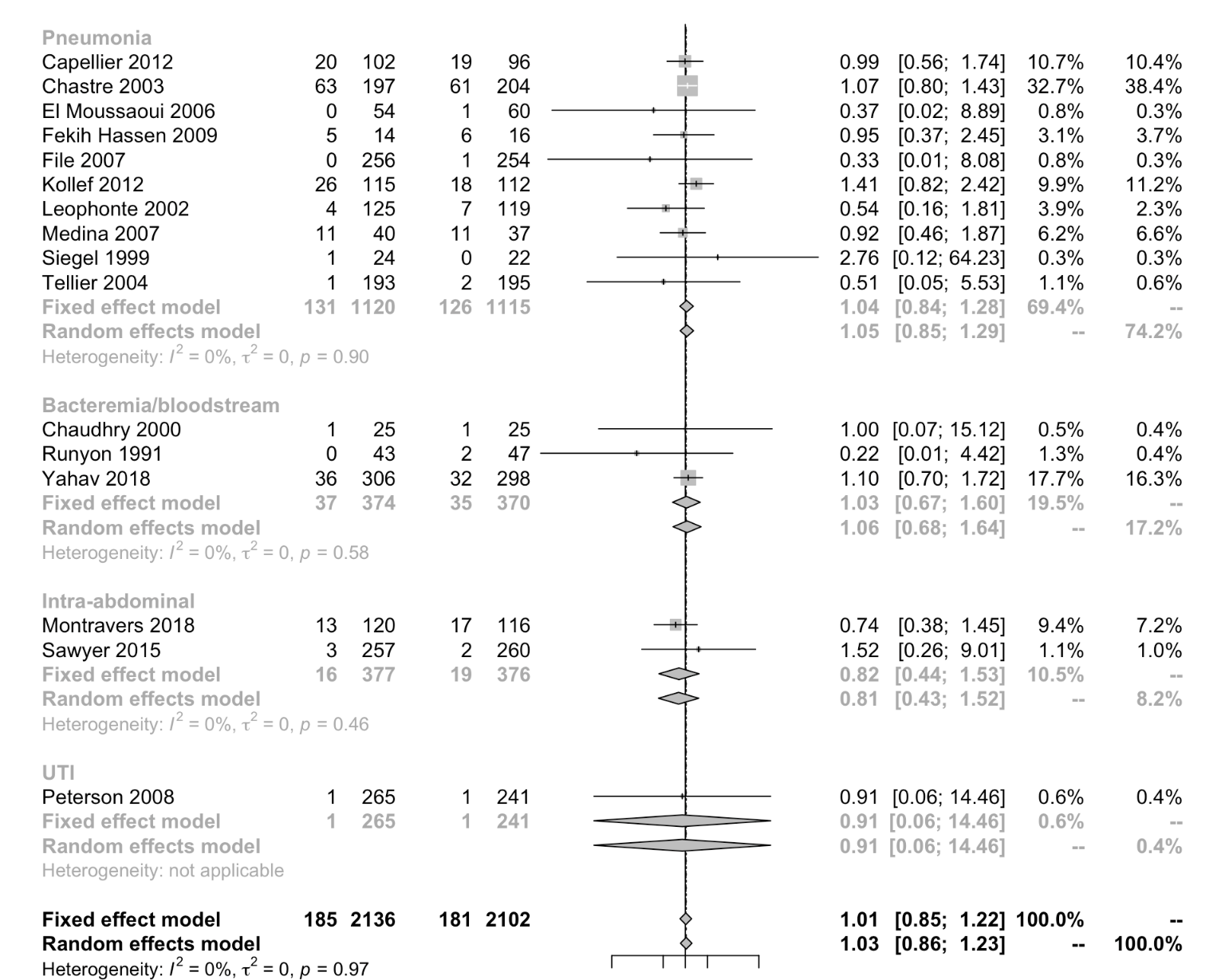 EtD: Summary of Decisions: Duration of Antibiotics RecommendationType of RecommendationShould daily assessment of de-escalation of antimicrobials vs. fixed duration of antimicrobial therapy (no daily assessment of de-escalation) be used in adults with sepsis or septic shock on antimicrobials?Evidence Profile CI: Confidence interval; RR: Risk ratio; MD: Mean differenceExplanationsa. Most studies had high risk of bias b. Differential results between data from observational studies and RCT c. 95% CI includes both increased and reduced mortality d. 95% CI includes both increased and reduced LOS e. Wide 95% CI around the effect estimate Forest plot:  De-escalation versus no de-escalation in patients with sepsis or septic shock (1 RCT and 12 observational studies). Short-term mortality.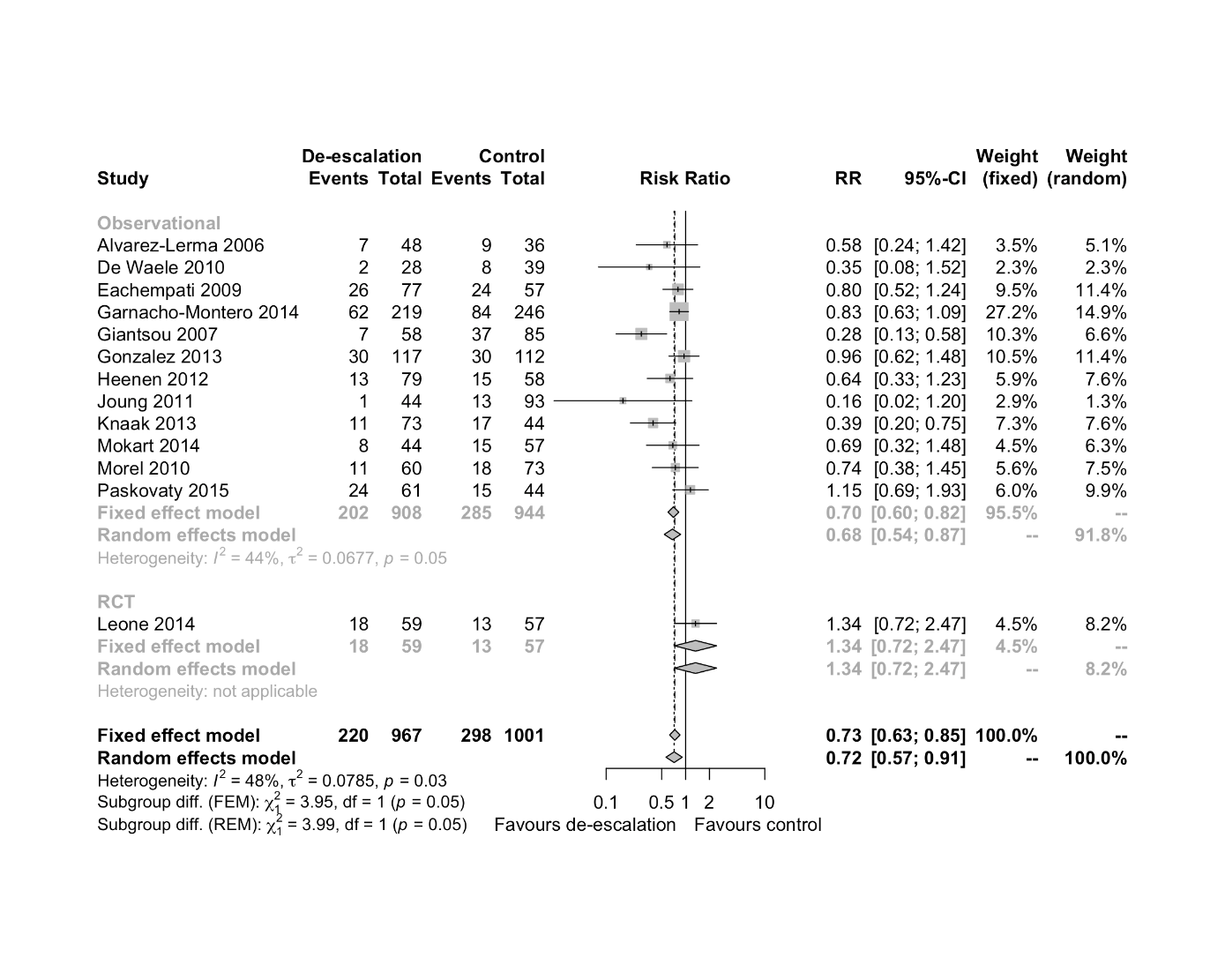 EtD. Summary of DecisionsType of RecommendationShould clinical evaluation AND procalcitonin to de-escalate/discontinue antimicrobials vs. clinical evaluation to de-escalate/discontinue antimicrobials be used in adults with sepsis or septic shock on antimicrobials?Evidence profile CI: Confidence interval; RR: Risk ratio; MD: Mean differenceExplanationsa. Most trials had high risk of bias b. I2 =87% c. 95% CI includes both increased and reduced LOS d. I2 =83% Forest plot: Use of procalcitonin to decide when to discontinue antimicrobials. RCTs. Short-term mortality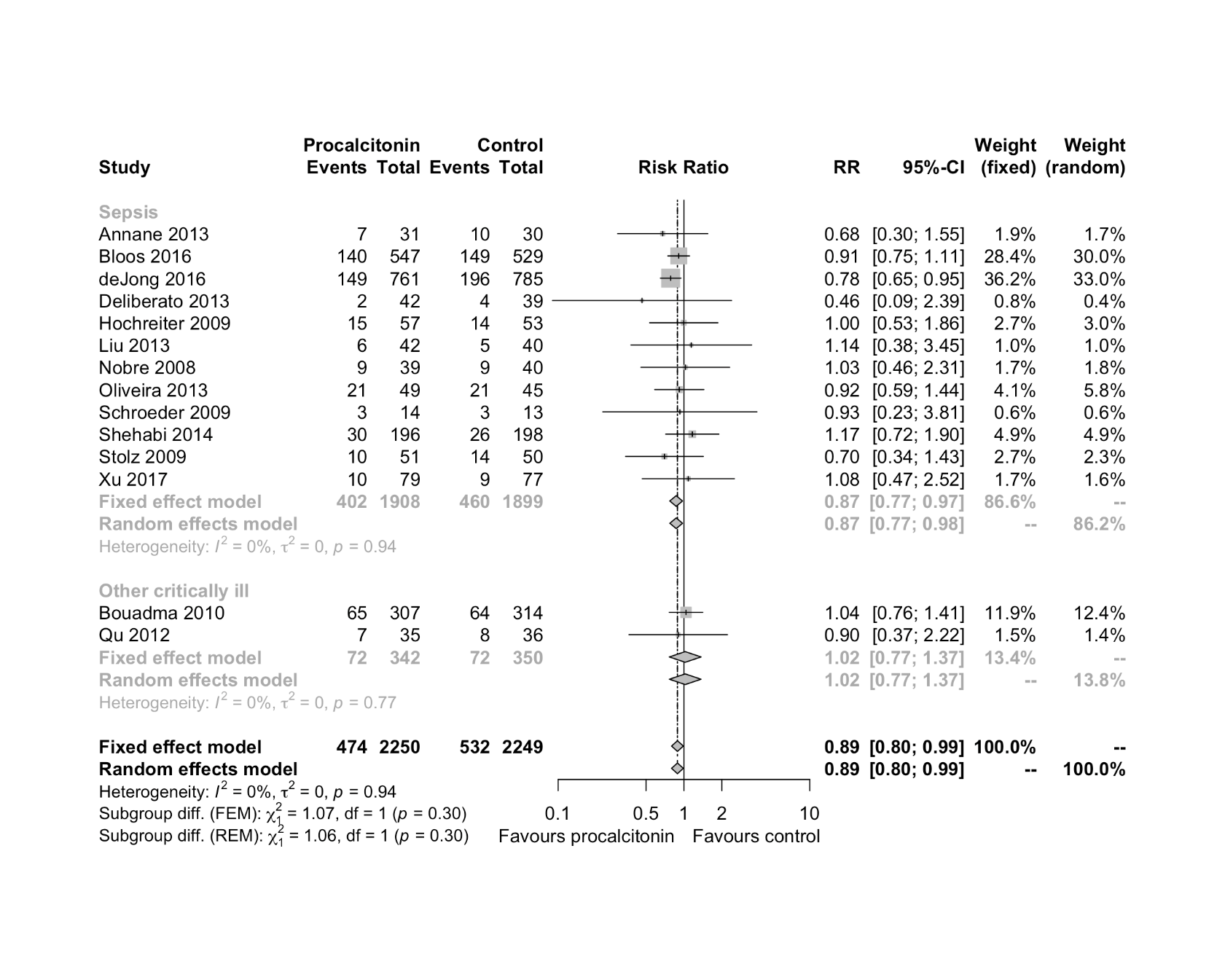 EtD. Summary of Judgements Type of RecommendationShould two empirical antimicrobials with gram negative coverage vs. one empirical antimicrobial with gram negative coverage be used in adults with sepsis or septic shock?Should two empirical antimicrobials with different mechanisms of action to provide double-coverage of the most likely pathogen vs. empirical mono-active antimicrobial therapy be used in adults with sepsis or septic shock?Evidence profile CI: Confidence interval; RR: Risk ratio; MD: Mean differenceExplanationsa. Most trials had high risk of bias b. 95% CI includes both increased and reduced mortality c. Risk of small trial bias (publication bias) according to funnel plot d. 95% CI includes both increased and reduced LOS EtD: Summary of JudgementsType of recommendationShould empirical antifungal therapy vs. no empirical antifungal therapy be used in adults with sepsis or septic shock at risk of fungal infection?Evidence profile CI: Confidence interval; RR: Risk ratioExplanationsa. Most trials had overall high risk of bias b. 95% CI includes both increased and reduced mortality EtD. Summary of JudgmentsType of recommendationShould prolonged infusion of beta-lactams (maintenance) vs. bolus infusion of beta-lactams (maintenance) be used in adults with sepsis or septic shock?Evidence profileCI: Confidence interval; RR: Risk ratioExplanationsa. Most trials had high risk of bias EtD. Summary of judgementsType of recommendationShould surgical source control within 12 hours vs. surgical source control beyond 12 hours be used in adults with sepsis or septic shock and a source amenable to source control?Evidence profileCI: Confidence interval; RR: Risk ratio; MD: Mean differenceExplanationsa. Difference between a cut-off of 6 vs. 12 hours b. 95% CI includes both increased and reduced mortality c. 95% CI includes both increased and reduced LOS Forest plot: Early versus late source control in adults with sepsis or septic shock. Observational studies. Short-term mortality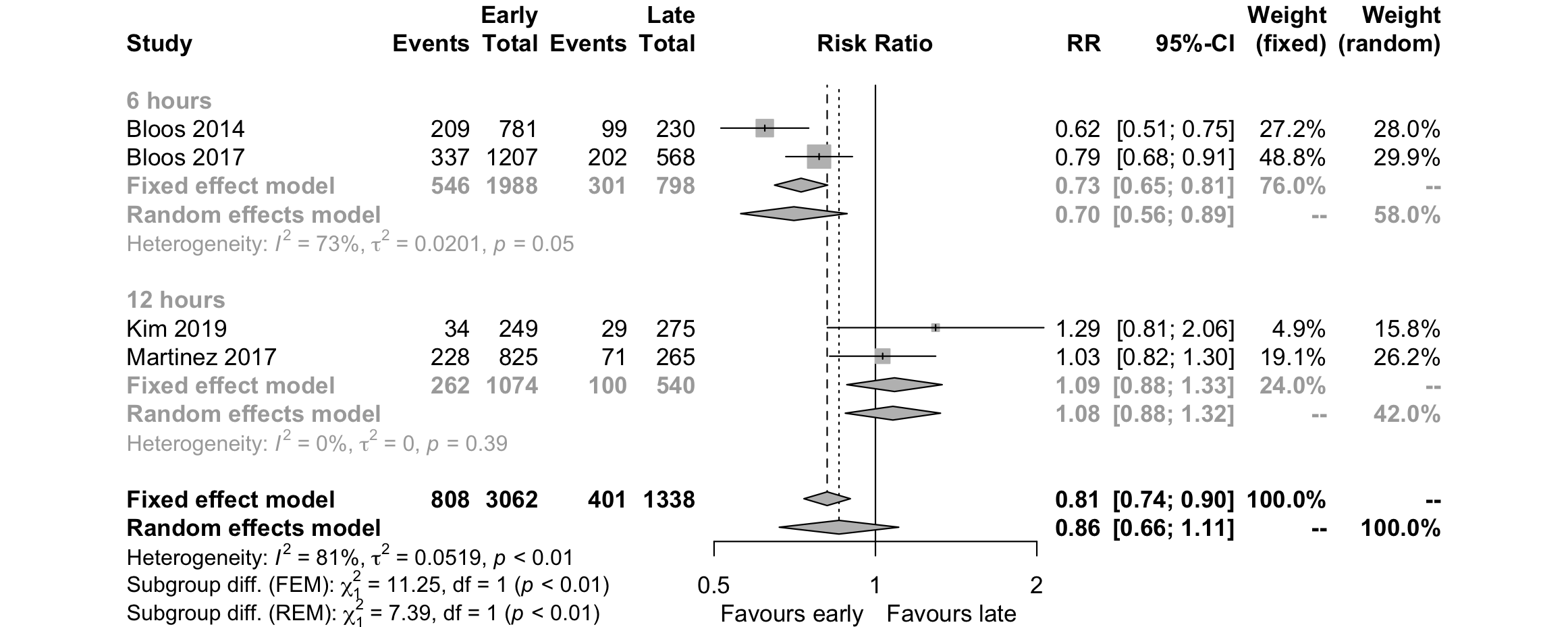 EtD. Summary of JudgmentsShould removal of indwelling catheters and foreign bodies vs. no removal of indwelling catheters and foreign bodies be used in adults with sepsis or septic shock potentially attributable to a catheter or foreign body?Table. Evidence profileCI: Confidence interval; RR: Risk ratioExplanationsa. I2 64% b. 95% CI includes both increased and reduced mortality c. High risk of bias trial Forest plot:  Intravascular catheter removal versus watchful waiting in adults with suspected catheter related infection. Short-term mortality.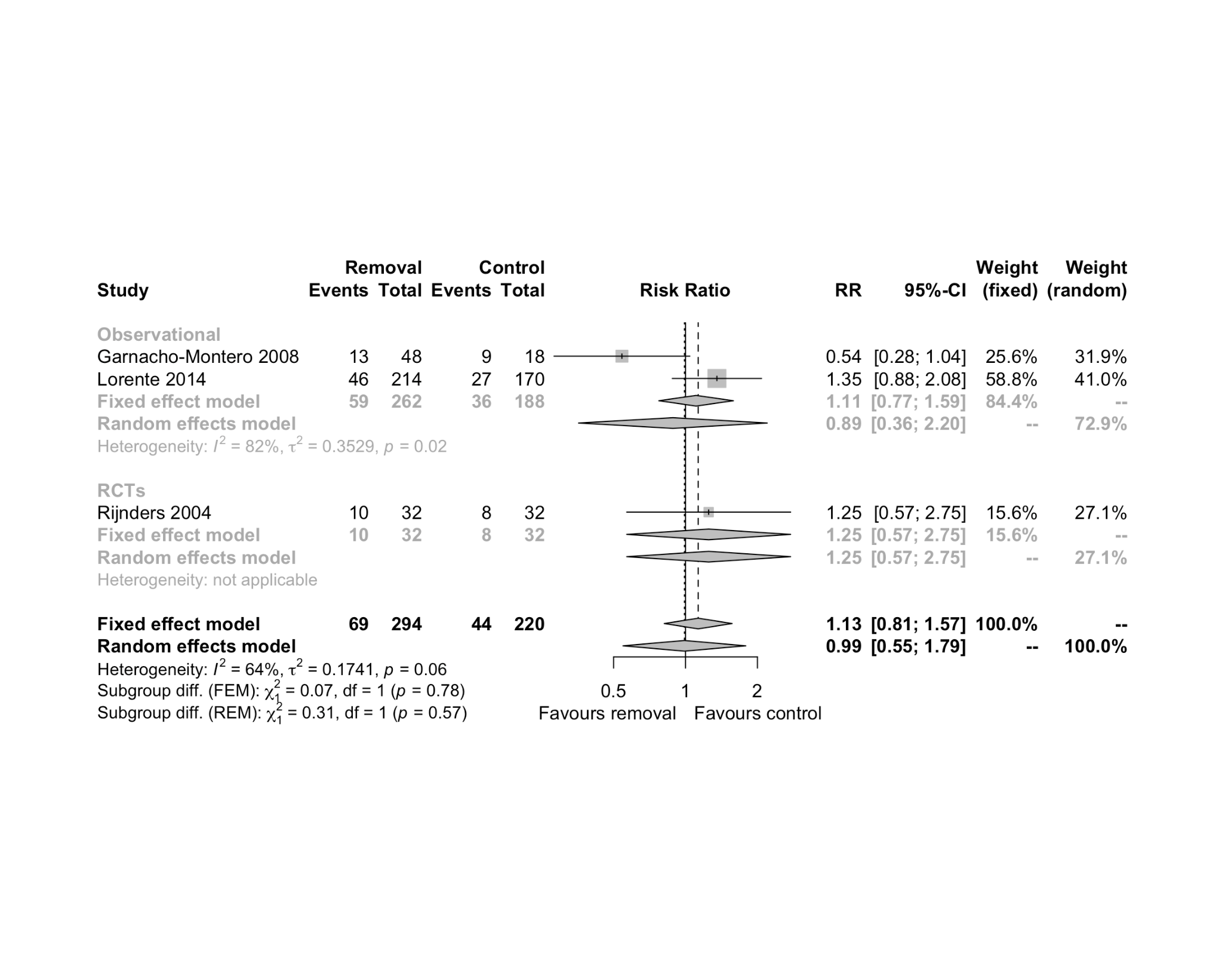 EtD. Summary of JudgmentsQuality assessmentQuality assessmentQuality assessmentQuality assessmentQuality assessmentQuality assessmentQuality assessment№ of patients№ of patientsEffectEffectQualityImportance№ of studiesStudy designRisk of biasInconsistencyIndirectnessImprecisionOther considerationsclinical evaluation AND procalcitonin clinical evaluationRelative
(95% CI)Absolute
(95% CI)QualityImportanceShort-term mortalityShort-term mortalityShort-term mortalityShort-term mortalityShort-term mortalityShort-term mortalityShort-term mortalityShort-term mortalityShort-term mortalityShort-term mortalityShort-term mortalityShort-term mortalityShort-term mortality3 randomised trials serious anot serious not serious serious bnone 251/892 (28.1%) 248/877 (28.3%) RR 0.99
(0.86 to 1.15) 3 fewer per 1,000
(from 40 fewer to 42 more) ⨁⨁◯◯
LOW CRITICAL Long-term mortalityLong-term mortalityLong-term mortalityLong-term mortalityLong-term mortalityLong-term mortalityLong-term mortalityLong-term mortalityLong-term mortalityLong-term mortalityLong-term mortalityLong-term mortalityLong-term mortality0 0/0 0/0 not estimable - CRITICAL ICU length of stayICU length of stayICU length of stayICU length of stayICU length of stayICU length of stayICU length of stayICU length of stayICU length of stayICU length of stayICU length of stayICU length of stayICU length of stay3 randomised trials serious aserious cnot serious serious dnone 892 877 - MD 0.19 higher
(0.98 lower to 1.36 higher) ⨁◯◯◯
VERY LOW CRITICAL Hospital length of stayHospital length of stayHospital length of stayHospital length of stayHospital length of stayHospital length of stayHospital length of stayHospital length of stayHospital length of stayHospital length of stayHospital length of stayHospital length of stayHospital length of stay1 randomised trials serious anot serious not serious very serious dnone 30 30 - MD 7 lower
(26.24 lower to 12.24 higher) ⨁◯◯◯
VERY LOW CRITICAL Re-admission to hospitalRe-admission to hospitalRe-admission to hospitalRe-admission to hospitalRe-admission to hospitalRe-admission to hospitalRe-admission to hospitalRe-admission to hospitalRe-admission to hospitalRe-admission to hospitalRe-admission to hospitalRe-admission to hospitalRe-admission to hospital0 0/0 0/0 not estimable - CRITICAL Hospital free daysHospital free daysHospital free daysHospital free daysHospital free daysHospital free daysHospital free daysHospital free daysHospital free daysHospital free daysHospital free daysHospital free daysHospital free days0 0 0 - 0 
(0 to 0 ) - CRITICAL JudgementJudgementJudgementJudgementJudgementJudgementJudgementProblemNoProbably noProbably yesYesVariesDon't knowDesirable EffectsTrivialSmallModerateLargeVariesDon't knowUndesirable EffectsLargeModerateSmallTrivialVariesDon't knowQuality of evidenceVery lowLowModerateHighNo included studiesValuesImportant uncertainty or variabilityPossibly important uncertainty or variabilityProbably no important uncertainty or variabilityNo important uncertainty or variabilityBalance of effectsFavors the comparisonProbably favors the comparisonDoes not favor either the intervention or the comparisonProbably favors the interventionFavors the interventionVariesDon't knowResources requiredLarge costsModerate costsNegligible costs and savingsModerate savingsLarge savingsVariesDon't knowCertainty of evidence of required resourcesVery lowLowModerateHighNo included studiesCost effectivenessFavors the comparisonProbably favors the comparisonDoes not favor either the intervention or the comparisonProbably favors the interventionFavors the interventionVariesNo included studiesEquityReducedProbably reducedProbably no impactProbably increasedIncreasedVariesDon't knowAcceptabilityNoProbably noProbably yesYesVariesDon't knowFeasibilityNoProbably noProbably yesYesVariesDon't knowStrong recommendation against the interventionConditional recommendation against the interventionConditional recommendation for either the intervention or the comparisonConditional recommendation for the interventionStrong recommendation for the intervention○ ● ○ ○ ○ OutcomesWith late antibiotics (beyond 1 hour)With early antibiotics (within 1 hour)Absolute differenceRelative effect
(95% CI)28-day mortality (%)1 RCT (n=2672)8.2% 7.9% 3 fewer per 1.000(21 fewer to 20 more) RR 0.96(0.74 to 1.24) 90-day mortality (%)1 RCT (n=2672)11.8%11.5%2 fewer per 1,000(24 fewer to 25 more)RR 0.98(0.80 to 1.21)JudgementJudgementJudgementJudgementJudgementJudgementJudgementProblemNoProbably noProbably yesYesVariesDon't knowDesirable effectsTrivialSmallModerateLargeVariesDon't knowUndesirable effectsLargeModerateSmallTrivialVariesDon't knowQuality of evidenceVery lowLowModerateHighNo included studiesValuesImportant uncertainty or variabilityPossibly important uncertainty or variabilityProbably no important uncertainty or variabilityNo important uncertainty or variabilityBalance of effectsFavors the comparisonProbably favors the comparisonDoes not favor either the intervention or the comparisonProbably favors the interventionFavors the interventionVariesDon't knowResources requiredLarge costsModerate costsNegligible costs and savingsModerate savingsLarge savingsVariesDon't knowCertainty of evidence of required resourcesVery lowLowModerateHighNo included studiesCost effectivenessFavors the comparisonProbably favors the comparisonDoes not favor either the intervention or the comparisonProbably favors the interventionFavors the interventionVariesNo included studiesEquityReducedProbably reducedProbably no impactProbably increasedIncreasedVariesDon't knowAcceptabilityNoProbably noProbably yesYesVariesDon't knowFeasibilityNoProbably noProbably yesYesVariesDon't knowQuality assessmentQuality assessmentQuality assessmentQuality assessmentQuality assessmentQuality assessmentQuality assessment№ of patients№ of patientsEffectEffectQualityImportance№ of studiesStudy designRisk of biasInconsistencyIndirectnessImprecisionOther considerationsshorter duration (as defined by the original trials ) of antimicrobial therapy longer duration (as defined by the original trials) of antimicrobial therapyRelative
(95% CI)Absolute
(95% CI)QualityImportanceShort term mortalityShort term mortalityShort term mortalityShort term mortalityShort term mortalityShort term mortalityShort term mortalityShort term mortalityShort term mortalityShort term mortalityShort term mortalityShort term mortalityShort term mortality16 randomised trials serious anot serious serious bserious cnone 185/2136 (8.7%) 181/2100 (8.6%) RR 1.02
(0.85 to 1.22) 2 more per 1,000
(from 13 fewer to 19 more) ⨁◯◯◯
VERY LOW CRITICAL Long term mortality (>90 days)Long term mortality (>90 days)Long term mortality (>90 days)Long term mortality (>90 days)Long term mortality (>90 days)Long term mortality (>90 days)Long term mortality (>90 days)Long term mortality (>90 days)Long term mortality (>90 days)Long term mortality (>90 days)Long term mortality (>90 days)Long term mortality (>90 days)Long term mortality (>90 days)0/0 0/0 not estimable - CRITICAL ICU length of stayICU length of stayICU length of stayICU length of stayICU length of stayICU length of stayICU length of stayICU length of stayICU length of stayICU length of stayICU length of stayICU length of stayICU length of stay3 randomised trials serious anot serious serious dserious enone 327 329 - MD 0.17 more
(1.5 fewer to 1.84 more) ⨁◯◯◯
VERY LOW CRITICAL Hospital length of stayHospital length of stayHospital length of stayHospital length of stayHospital length of stayHospital length of stayHospital length of stayHospital length of stayHospital length of stayHospital length of stayHospital length of stayHospital length of stayHospital length of stay1 randomised trials serious fnot serious serious dvery serious enone 14 16 - MD 1 fewer
(4.11 fewer to 2.11 more) ⨁◯◯◯
VERY LOW CRITICAL Re-admission to hospitalRe-admission to hospitalRe-admission to hospitalRe-admission to hospitalRe-admission to hospitalRe-admission to hospitalRe-admission to hospitalRe-admission to hospitalRe-admission to hospitalRe-admission to hospitalRe-admission to hospitalRe-admission to hospitalRe-admission to hospital0 0/0 0/0 not estimable - CRITICAL Hospital free daysHospital free daysHospital free daysHospital free daysHospital free daysHospital free daysHospital free daysHospital free daysHospital free daysHospital free daysHospital free daysHospital free daysHospital free days0 0/0 0/0 not estimable - CRITICAL JudgementJudgementJudgementJudgementJudgementJudgementJudgementProblemNoProbably noProbably yesYesVariesDon't knowDesirable EffectsTrivialSmallModerateLargeVariesDon't knowUndesirable EffectsLargeModerateSmallTrivialVariesDon't knowCertainty of evidenceVery lowLowModerateHighNo included studiesValuesImportant uncertainty or variabilityPossibly important uncertainty or variabilityProbably no important uncertainty or variabilityNo important uncertainty or variabilityBalance of effectsFavors the comparisonProbably favors the comparisonDoes not favor either the intervention or the comparisonProbably favors the interventionFavors the interventionVariesDon't knowResources requiredLarge costsModerate costsNegligible costs and savingsModerate savingsLarge savingsVariesDon't knowCertainty of evidence of required resourcesVery lowLowModerateHighNo included studiesCost effectivenessFavors the comparisonProbably favors the comparisonDoes not favor either the intervention or the comparisonProbably favors the interventionFavors the interventionVariesNo included studiesEquityReducedProbably reducedProbably no impactProbably increasedIncreasedVariesDon't knowAcceptabilityNoProbably noProbably yesYesVariesDon't knowFeasibilityNoProbably noProbably yesYesVariesDon't knowstrong recommendation against the interventionconditional recommendation against the interventionconditional recommendation for either the intervention or the comparisonconditional recommendation for the interventionstrong recommendation for the intervention○ ○ ○ ● ○ Quality assessmentQuality assessmentQuality assessmentQuality assessmentQuality assessmentQuality assessmentQuality assessment№ of patients№ of patientsEffectEffectQualityImportance№ of studiesStudy designRisk of biasInconsistencyIndirectnessImprecisionOther considerationsdaily assessment of de-escalation of antimicrobialsfixed duration of antimicrobial therapy (no daily assessment of de-escalation)Relative
(95% CI)Absolute
(95% CI)QualityImportanceShort term mortalityShort term mortalityShort term mortalityShort term mortalityShort term mortalityShort term mortalityShort term mortalityShort term mortalityShort term mortalityShort term mortalityShort term mortalityShort term mortalityShort term mortality13 observational studies serious aserious bnot serious not serious none 220/967 (22.8%) 298/1001 (29.8%) RR 0.72
(0.57 to 0.91) 83 fewer per 1,000
(from 128 fewer to 27 fewer) ⨁◯◯◯
VERY LOW CRITICAL Long term mortality (>90 days)Long term mortality (>90 days)Long term mortality (>90 days)Long term mortality (>90 days)Long term mortality (>90 days)Long term mortality (>90 days)Long term mortality (>90 days)Long term mortality (>90 days)Long term mortality (>90 days)Long term mortality (>90 days)Long term mortality (>90 days)Long term mortality (>90 days)Long term mortality (>90 days)1 observational studies serious anot serious not serious serious cnone 31/117 (26.5%) 30/112 (26.8%) RR 0.99
(0.64 to 1.52) 3 fewer per 1,000
(from 96 fewer to 139 more) ⨁◯◯◯
VERY LOW CRITICAL ICU length of stayICU length of stayICU length of stayICU length of stayICU length of stayICU length of stayICU length of stayICU length of stayICU length of stayICU length of stayICU length of stayICU length of stayICU length of stay6 observational studies serious aserious bnot serious serious dnone 424 380 - MD 2.6 lower
(5.91 lower to 0.72 higher) ⨁◯◯◯
VERY LOW CRITICAL Hospital length of stayHospital length of stayHospital length of stayHospital length of stayHospital length of stayHospital length of stayHospital length of stayHospital length of stayHospital length of stayHospital length of stayHospital length of stayHospital length of stayHospital length of stay4 observational studies serious anot serious not serious serious enone 248 211 - MD 5.56 lower
(7.68 lower to 3.44 lower) ⨁◯◯◯
VERY LOW CRITICAL Re-admission to hospitalRe-admission to hospitalRe-admission to hospitalRe-admission to hospitalRe-admission to hospitalRe-admission to hospitalRe-admission to hospitalRe-admission to hospitalRe-admission to hospitalRe-admission to hospitalRe-admission to hospitalRe-admission to hospitalRe-admission to hospital- - - - - - - - - - - - CRITICAL Hospital free daysHospital free daysHospital free daysHospital free daysHospital free daysHospital free daysHospital free daysHospital free daysHospital free daysHospital free daysHospital free daysHospital free daysHospital free days- - - - - - - - - - - - CRITICAL JudgementJudgementJudgementJudgementJudgementJudgementJudgementProblemNoProbably noProbably yesYesVariesDon't knowDesirable EffectsTrivialSmallModerateLargeVariesDon't knowUndesirable EffectsLargeModerateSmallTrivialVariesDon't knowCertainty of evidenceVery lowLowModerateHighNo included studiesValuesImportant uncertainty or variabilityPossibly important uncertainty or variabilityProbably no important uncertainty or variabilityNo important uncertainty or variabilityBalance of effectsFavors the comparisonProbably favors the comparisonDoes not favor either the intervention or the comparisonProbably favors the interventionFavors the interventionVariesDon't knowResources requiredLarge costsModerate costsNegligible costs and savingsModerate savingsLarge savingsVariesDon't knowCertainty of evidence of required resourcesVery lowLowModerateHighNo included studiesCost effectivenessFavors the comparisonProbably favors the comparisonDoes not favor either the intervention or the comparisonProbably favors the interventionFavors the interventionVariesNo included studiesEquityReducedProbably reducedProbably no impactProbably increasedIncreasedVariesDon't knowAcceptabilityNoProbably noProbably yesYesVariesDon't knowFeasibilityNoProbably noProbably yesYesVariesDon't knowStrong recommendation against the interventionConditional recommendation against the interventionConditional recommendation for either the intervention or the comparisonConditional recommendation for the interventionStrong recommendation for the intervention○ ○ ○ ● ○ Quality assessmentQuality assessmentQuality assessmentQuality assessmentQuality assessmentQuality assessmentQuality assessment№ of patients№ of patientsEffectEffectQualityImportance№ of studiesStudy designRisk of biasInconsistencyIndirectnessImprecisionOther considerationsclinical evaluation AND procalcitonin to de-escalate/discontinue antimicrobialsclinical evaluation to de-escalate/discontinue antimicrobialsRelative
(95% CI)Absolute
(95% CI)QualityImportanceShort term mortalityShort term mortalityShort term mortalityShort term mortalityShort term mortalityShort term mortalityShort term mortalityShort term mortalityShort term mortalityShort term mortalityShort term mortalityShort term mortalityShort term mortality14 randomised trials serious anot serious not serious not serious none 496/2500 (19.8%) 552/2500 (22.1%) RR 0.89
(0.80 to 0.99) 24 fewer per 1,000
(from 44 fewer to 2 fewer) ⨁⨁⨁◯
MODERATE CRITICAL Long term mortality (>90 days)Long term mortality (>90 days)Long term mortality (>90 days)Long term mortality (>90 days)Long term mortality (>90 days)Long term mortality (>90 days)Long term mortality (>90 days)Long term mortality (>90 days)Long term mortality (>90 days)Long term mortality (>90 days)Long term mortality (>90 days)Long term mortality (>90 days)Long term mortality (>90 days)0 0/0 0/0 not estimable - CRITICAL ICU length of stayICU length of stayICU length of stayICU length of stayICU length of stayICU length of stayICU length of stayICU length of stayICU length of stayICU length of stayICU length of stayICU length of stayICU length of stay13 randomised trials serious aserious bnot serious serious cnone 2449 2450 - MD 0.69 lower
(2.14 lower to 0.77 higher) ⨁◯◯◯
VERY LOW CRITICAL Hospital length of stayHospital length of stayHospital length of stayHospital length of stayHospital length of stayHospital length of stayHospital length of stayHospital length of stayHospital length of stayHospital length of stayHospital length of stayHospital length of stayHospital length of stay10 randomised trials serious aserious dnot serious serious cnone 2237 2245 - MD 1.19 lower
(3.5 lower to 1.12 higher) ⨁◯◯◯
VERY LOW CRITICAL Re-admission to hospitalRe-admission to hospitalRe-admission to hospitalRe-admission to hospitalRe-admission to hospitalRe-admission to hospitalRe-admission to hospitalRe-admission to hospitalRe-admission to hospitalRe-admission to hospitalRe-admission to hospitalRe-admission to hospitalRe-admission to hospital- - - - - - - - - - - - CRITICAL JudgementJudgementJudgementJudgementJudgementJudgementJudgementProblemNoProbably noProbably yesYesVariesDon't knowDesirable effectsTrivialSmallModerateLargeVariesDon't knowUndesirable effectsLargeModerateSmallTrivialVariesDon't knowQuality of evidenceVery lowLowModerateHighNo included studiesValuesImportant uncertainty or variabilityPossibly important uncertainty or variabilityProbably no important uncertainty or variabilityNo important uncertainty or variabilityBalance of effectsFavors the comparisonProbably favors the comparisonDoes not favor either the intervention or the comparisonProbably favors the interventionFavors the interventionVariesDon't knowResources requiredLarge costsModerate costsNegligible costs and savingsModerate savingsLarge savingsVariesDon't knowCertainty of evidence of required resourcesVery lowLowModerateHighNo included studiesCost effectivenessFavors the comparisonProbably favors the comparisonDoes not favor either the intervention or the comparisonProbably favors the interventionFavors the interventionVariesNo included studiesEquityReducedProbably reducedProbably no impactProbably increasedIncreasedVariesDon't knowAcceptabilityNoProbably noProbably yesYesVariesDon't knowFeasibilityNoProbably noProbably yesYesVariesDon't knowStrong recommendation against the interventionConditional recommendation against the interventionConditional recommendation for either the intervention or the comparisonConditional recommendation for the interventionStrong recommendation for the intervention○ ○ ○ ● ○ Quality assessmentQuality assessmentQuality assessmentQuality assessmentQuality assessmentQuality assessmentQuality assessmentQuality assessmentQuality assessmentQuality assessmentQuality assessmentQuality assessmentQuality assessmentQuality assessmentQuality assessmentQuality assessmentQuality assessmentQuality assessmentQuality assessmentQuality assessmentQuality assessment№ of patients№ of patients№ of patients№ of patients№ of patients№ of patientsEffectEffectEffectEffectEffectEffectQualityQualityQualityImportance№ of studies№ of studies№ of studiesStudy designStudy designStudy designRisk of biasRisk of biasInconsistencyInconsistencyInconsistencyInconsistencyIndirectnessIndirectnessIndirectnessImprecisionImprecisionImprecisionOther considerationsOther considerationsOther considerationstwo empirical antimicrobials with different mechanisms of action to provide double-coverage of the most likely pathogentwo empirical antimicrobials with different mechanisms of action to provide double-coverage of the most likely pathogentwo empirical antimicrobials with different mechanisms of action to provide double-coverage of the most likely pathogenempirical mono-active antimicrobial therapyempirical mono-active antimicrobial therapyempirical mono-active antimicrobial therapyRelative
(95% CI)Relative
(95% CI)Relative
(95% CI)Absolute
(95% CI)Absolute
(95% CI)Absolute
(95% CI)QualityQualityQualityImportanceShort term mortalityShort term mortalityShort term mortalityShort term mortalityShort term mortalityShort term mortalityShort term mortalityShort term mortalityShort term mortalityShort term mortalityShort term mortalityShort term mortalityShort term mortalityShort term mortalityShort term mortalityShort term mortalityShort term mortalityShort term mortalityShort term mortalityShort term mortalityShort term mortalityShort term mortalityShort term mortalityShort term mortalityShort term mortalityShort term mortalityShort term mortalityShort term mortalityShort term mortalityShort term mortalityShort term mortalityShort term mortalityShort term mortalityShort term mortalityShort term mortalityShort term mortalityShort term mortality10 10 10 randomised trials randomised trials randomised trials serious aserious anot serious not serious not serious not serious not serious not serious not serious serious bserious bserious bpublication bias strongly suspected cpublication bias strongly suspected cpublication bias strongly suspected c269/1161 (23.2%) 269/1161 (23.2%) 269/1161 (23.2%) 235/1106 (21.2%) 235/1106 (21.2%) 235/1106 (21.2%) RR 1.10
(0.94 to 1.28) RR 1.10
(0.94 to 1.28) RR 1.10
(0.94 to 1.28) 21 more per 1,000
(from 13 fewer to 59 more) 21 more per 1,000
(from 13 fewer to 59 more) 21 more per 1,000
(from 13 fewer to 59 more) ⨁◯◯◯
VERY LOW ⨁◯◯◯
VERY LOW ⨁◯◯◯
VERY LOW CRITICAL Long term mortality (>90 days)Long term mortality (>90 days)Long term mortality (>90 days)Long term mortality (>90 days)Long term mortality (>90 days)Long term mortality (>90 days)Long term mortality (>90 days)Long term mortality (>90 days)Long term mortality (>90 days)Long term mortality (>90 days)Long term mortality (>90 days)Long term mortality (>90 days)Long term mortality (>90 days)Long term mortality (>90 days)Long term mortality (>90 days)Long term mortality (>90 days)Long term mortality (>90 days)Long term mortality (>90 days)Long term mortality (>90 days)Long term mortality (>90 days)Long term mortality (>90 days)Long term mortality (>90 days)Long term mortality (>90 days)Long term mortality (>90 days)Long term mortality (>90 days)Long term mortality (>90 days)Long term mortality (>90 days)Long term mortality (>90 days)Long term mortality (>90 days)Long term mortality (>90 days)Long term mortality (>90 days)Long term mortality (>90 days)Long term mortality (>90 days)Long term mortality (>90 days)Long term mortality (>90 days)Long term mortality (>90 days)Long term mortality (>90 days)- - - - - - - - - - - - - - - - - - - - - - - - - - - - - - - - - - - - CRITICAL ICU length of stayICU length of stayICU length of stayICU length of stayICU length of stayICU length of stayICU length of stayICU length of stayICU length of stayICU length of stayICU length of stayICU length of stayICU length of stayICU length of stayICU length of stayICU length of stayICU length of stayICU length of stayICU length of stayICU length of stayICU length of stayICU length of stayICU length of stayICU length of stayICU length of stayICU length of stayICU length of stayICU length of stayICU length of stayICU length of stayICU length of stayICU length of stayICU length of stayICU length of stayICU length of stayICU length of stayICU length of stay3 3 randomised trials randomised trials randomised trials serious aserious aserious aserious anot serious not serious not serious not serious not serious very serious dvery serious dvery serious dnone none none 279 279 279 267 267 267 - - - MD 0.34 lower
(3.75 lower to 3.08 higher) MD 0.34 lower
(3.75 lower to 3.08 higher) MD 0.34 lower
(3.75 lower to 3.08 higher) ⨁◯◯◯
VERY LOW ⨁◯◯◯
VERY LOW ⨁◯◯◯
VERY LOW CRITICAL CRITICAL Hospital length of stayHospital length of stayHospital length of stayHospital length of stayHospital length of stayHospital length of stayHospital length of stayHospital length of stayHospital length of stayHospital length of stayHospital length of stayHospital length of stayHospital length of stayHospital length of stayHospital length of stayHospital length of stayHospital length of stayHospital length of stayHospital length of stayHospital length of stayHospital length of stayHospital length of stayHospital length of stayHospital length of stayHospital length of stayHospital length of stayHospital length of stayHospital length of stayHospital length of stayHospital length of stayHospital length of stayHospital length of stayHospital length of stayHospital length of stayHospital length of stayHospital length of stayHospital length of stay1 1 randomised trials randomised trials randomised trials serious aserious aserious aserious anot serious not serious not serious not serious not serious very serious dvery serious dvery serious dnone none none 71 71 71 69 69 69 - - - MD 1.6 higher
(5.29 lower to 8.49 higher) MD 1.6 higher
(5.29 lower to 8.49 higher) MD 1.6 higher
(5.29 lower to 8.49 higher) ⨁◯◯◯
VERY LOW ⨁◯◯◯
VERY LOW ⨁◯◯◯
VERY LOW CRITICAL CRITICAL Re-admission to hospitalRe-admission to hospitalRe-admission to hospitalRe-admission to hospitalRe-admission to hospitalRe-admission to hospitalRe-admission to hospitalRe-admission to hospitalRe-admission to hospitalRe-admission to hospitalRe-admission to hospitalRe-admission to hospitalRe-admission to hospitalRe-admission to hospitalRe-admission to hospitalRe-admission to hospitalRe-admission to hospitalRe-admission to hospitalRe-admission to hospitalRe-admission to hospitalRe-admission to hospitalRe-admission to hospitalRe-admission to hospitalRe-admission to hospitalRe-admission to hospitalRe-admission to hospitalRe-admission to hospitalRe-admission to hospitalRe-admission to hospitalRe-admission to hospitalRe-admission to hospitalRe-admission to hospitalRe-admission to hospitalRe-admission to hospitalRe-admission to hospitalRe-admission to hospitalRe-admission to hospital- - - - - - - - - - - - - - - - - - - - - - - - - - - - - - - - - - - CRITICAL CRITICAL Hospital free daysHospital free daysHospital free daysHospital free daysHospital free daysHospital free daysHospital free daysHospital free daysHospital free daysHospital free daysHospital free daysHospital free daysHospital free daysHospital free daysHospital free daysHospital free daysHospital free daysHospital free daysHospital free daysHospital free daysHospital free daysHospital free daysHospital free daysHospital free daysHospital free daysHospital free daysHospital free daysHospital free daysHospital free daysHospital free daysHospital free daysHospital free daysHospital free daysHospital free daysHospital free daysHospital free daysHospital free days- - - - - - - - - - - - - - - - - - - - - - - - - - - - - - - - - - CRITICAL CRITICAL CRITICAL JudgementJudgementJudgementJudgementJudgementJudgementJudgementProblemNoProbably noProbably yesYesVariesDon't knowDesirable effectsTrivialSmallModerateLargeVariesDon't knowUndesirable effectsLargeModerateSmallTrivialVariesDon't knowQuality of evidenceVery lowLowModerateHighNo included studiesValuesImportant uncertainty or variabilityPossibly important uncertainty or variabilityProbably no important uncertainty or variabilityNo important uncertainty or variabilityBalance of effectsFavors the comparisonProbably favors the comparisonDoes not favor either the intervention or the comparisonProbably favors the interventionFavors the interventionVariesDon't knowResources requiredLarge costsModerate costsNegligible costs and savingsModerate savingsLarge savingsVariesDon't knowCertainty of evidence of required resourcesVery lowLowModerateHighNo included studiesCost effectivenessFavors the comparisonProbably favors the comparisonDoes not favor either the intervention or the comparisonProbably favors the interventionFavors the interventionVariesNo included studiesEquityReducedProbably reducedProbably no impactProbably increasedIncreasedVariesDon't knowAcceptabilityNoProbably noProbably yesYesVariesDon't knowFeasibilityNoProbably noProbably yesYesVariesDon't knowStrong recommendation against the interventionConditional recommendation against the interventionConditional recommendation for either the intervention or the comparisonConditional recommendation for the interventionStrong recommendation for the intervention○ ● ○ ○ ○ Quality assessmentQuality assessmentQuality assessmentQuality assessmentQuality assessmentQuality assessmentQuality assessment№ of patients№ of patientsEffectEffectQualityImportance№ of studiesStudy designRisk of biasInconsistencyIndirectnessImprecisionOther considerationsempirical antifungal therapyno empirical antifungal therapyRelative
(95% CI)Absolute
(95% CI)QualityImportanceShort term mortalityShort term mortalityShort term mortalityShort term mortalityShort term mortalityShort term mortalityShort term mortalityShort term mortalityShort term mortalityShort term mortalityShort term mortalityShort term mortalityShort term mortality7 randomised trials serious anot serious not serious serious bnone 140/487 (28.7%) 147/503 (29.2%) RR 0.94
(0.68 to 1.30) 18 fewer per 1,000
(from 94 fewer to 88 more) ⨁⨁◯◯
LOW CRITICAL Long Term Mortality (>90 days)Long Term Mortality (>90 days)Long Term Mortality (>90 days)Long Term Mortality (>90 days)Long Term Mortality (>90 days)Long Term Mortality (>90 days)Long Term Mortality (>90 days)Long Term Mortality (>90 days)Long Term Mortality (>90 days)Long Term Mortality (>90 days)Long Term Mortality (>90 days)Long Term Mortality (>90 days)Long Term Mortality (>90 days)- - - - - - - - - - - - CRITICAL ICU Length of StayICU Length of StayICU Length of StayICU Length of StayICU Length of StayICU Length of StayICU Length of StayICU Length of StayICU Length of StayICU Length of StayICU Length of StayICU Length of StayICU Length of Stay- - - - - - - - - - - - CRITICAL Hospital length of stayHospital length of stayHospital length of stayHospital length of stayHospital length of stayHospital length of stayHospital length of stayHospital length of stayHospital length of stayHospital length of stayHospital length of stayHospital length of stayHospital length of stay- - - - - - - - - - - - CRITICAL Re-admission to hospitalRe-admission to hospitalRe-admission to hospitalRe-admission to hospitalRe-admission to hospitalRe-admission to hospitalRe-admission to hospitalRe-admission to hospitalRe-admission to hospitalRe-admission to hospitalRe-admission to hospitalRe-admission to hospitalRe-admission to hospital- - - - - - - - - - - - CRITICAL Hospital free daysHospital free daysHospital free daysHospital free daysHospital free daysHospital free daysHospital free daysHospital free daysHospital free daysHospital free daysHospital free daysHospital free daysHospital free days- - - - - - - - - - - - CRITICAL JudgementJudgementJudgementJudgementJudgementJudgementJudgementProblemNoProbably noProbably yesYesVariesDon't knowDesirable EffectsTrivialSmallModerateLargeVariesDon't knowUndesirable EffectsLargeModerateSmallTrivialVariesDon't knowCertainty of evidenceVery lowLowModerateHighNo included studiesValuesImportant uncertainty or variabilityPossibly important uncertainty or variabilityProbably no important uncertainty or variabilityNo important uncertainty or variabilityBalance of effectsFavors the comparisonProbably favors the comparisonDoes not favor either the intervention or the comparisonProbably favors the interventionFavors the interventionVariesDon't knowResources requiredLarge costsModerate costsNegligible costs and savingsModerate savingsLarge savingsVariesDon't knowCertainty of evidence of required resourcesVery lowLowModerateHighNo included studiesCost effectivenessFavors the comparisonProbably favors the comparisonDoes not favor either the intervention or the comparisonProbably favors the interventionFavors the interventionVariesNo included studiesEquityReducedProbably reducedProbably no impactProbably increasedIncreasedVariesDon't knowAcceptabilityNoProbably noProbably yesYesVariesDon't knowFeasibilityNoProbably noProbably yesYesVariesDon't knowStrong recommendation against the interventionConditional recommendation against the interventionConditional recommendation for either the intervention or the comparisonConditional recommendation for the interventionStrong recommendation for the intervention○ ○ ● ○ ○ Quality assessmentQuality assessmentQuality assessmentQuality assessmentQuality assessmentQuality assessmentQuality assessment№ of patients№ of patientsEffectEffectQualityImportance№ of studiesStudy designRisk of biasInconsistencyIndirectnessImprecisionOther considerationsprolonged infusion of beta-lactams (maintenance) bolus infusion of beta-lactams (maintenance) Relative
(95% CI)Absolute
(95% CI)QualityImportanceShort term mortalityShort term mortalityShort term mortalityShort term mortalityShort term mortalityShort term mortalityShort term mortalityShort term mortalityShort term mortalityShort term mortalityShort term mortalityShort term mortalityShort term mortality17 randomised trials serious anot serious not serious not serious none 110/792 (13.9%) 161/805 (20.0%) RR 0.70
(0.57 to 0.87) 60 fewer per 1,000
(from 86 fewer to 26 fewer) ⨁⨁⨁◯
MODERATE CRITICAL Long term mortality (>90 days)Long term mortality (>90 days)Long term mortality (>90 days)Long term mortality (>90 days)Long term mortality (>90 days)Long term mortality (>90 days)Long term mortality (>90 days)Long term mortality (>90 days)Long term mortality (>90 days)Long term mortality (>90 days)Long term mortality (>90 days)Long term mortality (>90 days)Long term mortality (>90 days)- - - - - - - - - - - - CRITICAL ICU length of stayICU length of stayICU length of stayICU length of stayICU length of stayICU length of stayICU length of stayICU length of stayICU length of stayICU length of stayICU length of stayICU length of stayICU length of stay- - - - - - - - - - - - CRITICAL Hospital length of stayHospital length of stayHospital length of stayHospital length of stayHospital length of stayHospital length of stayHospital length of stayHospital length of stayHospital length of stayHospital length of stayHospital length of stayHospital length of stayHospital length of stay- - - - - - - - - - - - CRITICAL Re-admission to hospitalRe-admission to hospitalRe-admission to hospitalRe-admission to hospitalRe-admission to hospitalRe-admission to hospitalRe-admission to hospitalRe-admission to hospitalRe-admission to hospitalRe-admission to hospitalRe-admission to hospitalRe-admission to hospitalRe-admission to hospital- - - - - - - - - - - - CRITICAL Hospital free daysHospital free daysHospital free daysHospital free daysHospital free daysHospital free daysHospital free daysHospital free daysHospital free daysHospital free daysHospital free daysHospital free daysHospital free days- - - - - - - - - - - - CRITICAL JudgementJudgementJudgementJudgementJudgementJudgementJudgementProblemNoProbably noProbably yesYesVariesDon't knowDesirable EffectsTrivialSmallModerateLargeVariesDon't knowUndesirable EffectsLargeModerateSmallTrivialVariesDon't knowCertainty of evidenceVery lowLowModerateHighNo included studiesValuesImportant uncertainty or variabilityPossibly important uncertainty or variabilityProbably no important uncertainty or variabilityNo important uncertainty or variabilityBalance of effectsFavors the comparisonProbably favors the comparisonDoes not favor either the intervention or the comparisonProbably favors the interventionFavors the interventionVariesDon't knowResources requiredLarge costsModerate costsNegligible costs and savingsModerate savingsLarge savingsVariesDon't knowCertainty of evidence of required resourcesVery lowLowModerateHighNo included studiesCost effectivenessFavors the comparisonProbably favors the comparisonDoes not favor either the intervention or the comparisonProbably favors the interventionFavors the interventionVariesNo included studiesEquityReducedProbably reducedProbably no impactProbably increasedIncreasedVariesDon't knowAcceptabilityNoProbably noProbably yesYesVariesDon't knowFeasibilityNoProbably noProbably yesYesVariesDon't knowStrong recommendation against the interventionConditional recommendation against the interventionConditional recommendation for either the intervention or the comparisonConditional recommendation for the interventionStrong recommendation for the intervention○ ○ ○ ● ○ Certainty assessmentCertainty assessmentCertainty assessmentCertainty assessmentCertainty assessmentCertainty assessmentCertainty assessment№ of patients№ of patientsEffectEffectCertaintyImportance№ of studiesStudy designRisk of biasInconsistencyIndirectnessImprecisionOther considerationssurgical source control within 12 hourssurgical source control beyond 12 hoursRelative
(95% CI)Absolute
(95% CI)CertaintyImportanceShort term mortalityShort term mortalityShort term mortalityShort term mortalityShort term mortalityShort term mortalityShort term mortalityShort term mortalityShort term mortalityShort term mortalityShort term mortalityShort term mortalityShort term mortality4 observational studies not serious serious anot serious serious bnone 808/3062 (26.4%) 401/1338 (30.0%) RR 0.86
(0.66 to 1.11) 42 fewer per 1,000
(from 102 fewer to 33 more) ⨁◯◯◯
VERY LOW CRITICAL Long term mortality (>90 days)Long term mortality (>90 days)Long term mortality (>90 days)Long term mortality (>90 days)Long term mortality (>90 days)Long term mortality (>90 days)Long term mortality (>90 days)Long term mortality (>90 days)Long term mortality (>90 days)Long term mortality (>90 days)Long term mortality (>90 days)Long term mortality (>90 days)Long term mortality (>90 days)- - - - - - - - - - - - CRITICAL ICU length of stayICU length of stayICU length of stayICU length of stayICU length of stayICU length of stayICU length of stayICU length of stayICU length of stayICU length of stayICU length of stayICU length of stayICU length of stay1 observational studies not serious not serious not serious serious cnone 825 265 - MD 0.5 lower
(2.62 lower to 1.62 higher) ⨁◯◯◯
VERY LOW CRITICAL Hospital length of stayHospital length of stayHospital length of stayHospital length of stayHospital length of stayHospital length of stayHospital length of stayHospital length of stayHospital length of stayHospital length of stayHospital length of stayHospital length of stayHospital length of stay1 observational studies not serious not serious not serious serious cnone 825 265 - MD 0.3 higher
(3.69 lower to 4.29 higher) ⨁◯◯◯
VERY LOW CRITICAL Re-admission to hospitalRe-admission to hospitalRe-admission to hospitalRe-admission to hospitalRe-admission to hospitalRe-admission to hospitalRe-admission to hospitalRe-admission to hospitalRe-admission to hospitalRe-admission to hospitalRe-admission to hospitalRe-admission to hospitalRe-admission to hospital- - - - - - - - - - - - CRITICAL Hospital free daysHospital free daysHospital free daysHospital free daysHospital free daysHospital free daysHospital free daysHospital free daysHospital free daysHospital free daysHospital free daysHospital free daysHospital free days- - - - - - - - - - - - CRITICAL JudgementJudgementJudgementJudgementJudgementJudgementJudgementProblemNoProbably noProbably yesYesVariesDon't knowDesirable EffectsTrivialSmallModerateLargeVariesDon't knowUndesirable EffectsLargeModerateSmallTrivialVariesDon't knowCertainty of evidenceVery lowLowModerateHighNo included studiesValuesImportant uncertainty or variabilityPossibly important uncertainty or variabilityProbably no important uncertainty or variabilityNo important uncertainty or variabilityBalance of effectsFavors the comparisonProbably favors the comparisonDoes not favor either the intervention or the comparisonProbably favors the interventionFavors the interventionVariesDon't knowResources requiredLarge costsModerate costsNegligible costs and savingsModerate savingsLarge savingsVariesDon't knowCertainty of evidence of required resourcesVery lowLowModerateHighNo included studiesCost effectivenessFavors the comparisonProbably favors the comparisonDoes not favor either the intervention or the comparisonProbably favors the interventionFavors the interventionVariesNo included studiesEquityReducedProbably reducedProbably no impactProbably increasedIncreasedVariesDon't knowAcceptabilityNoProbably noProbably yesYesVariesDon't knowFeasibilityNoProbably noProbably yesYesVariesDon't knowQuality assessmentQuality assessmentQuality assessmentQuality assessmentQuality assessmentQuality assessmentQuality assessment№ of patients№ of patientsEffectEffectQualityImportance№ of studiesStudy designRisk of biasInconsistencyIndirectnessImprecisionOther considerationsremoval of indwelling catheters and foreign bodiesno removal of indwelling catheters and foreign bodiesRelative
(95% CI)Absolute
(95% CI)QualityImportanceShort term mortalityShort term mortalityShort term mortalityShort term mortalityShort term mortalityShort term mortalityShort term mortalityShort term mortalityShort term mortalityShort term mortalityShort term mortalityShort term mortalityShort term mortality3 observational studies not serious serious anot serious serious bnone 69/294 (23.5%) 44/220 (20.0%) RR 0.99
(0.55 to 1.79) 2 fewer per 1,000
(from 90 fewer to 158 more) ⨁◯◯◯
VERY LOW CRITICAL Long term mortality (>90 days)Long term mortality (>90 days)Long term mortality (>90 days)Long term mortality (>90 days)Long term mortality (>90 days)Long term mortality (>90 days)Long term mortality (>90 days)Long term mortality (>90 days)Long term mortality (>90 days)Long term mortality (>90 days)Long term mortality (>90 days)Long term mortality (>90 days)Long term mortality (>90 days)- - - - - - - - - - - - CRITICAL ICU length of stayICU length of stayICU length of stayICU length of stayICU length of stayICU length of stayICU length of stayICU length of stayICU length of stayICU length of stayICU length of stayICU length of stayICU length of stay- - - - - - - - - - - - CRITICAL Hospital length of stayHospital length of stayHospital length of stayHospital length of stayHospital length of stayHospital length of stayHospital length of stayHospital length of stayHospital length of stayHospital length of stayHospital length of stayHospital length of stayHospital length of stay- - - - - - - - - - - - CRITICAL Re-admission to hospitalRe-admission to hospitalRe-admission to hospitalRe-admission to hospitalRe-admission to hospitalRe-admission to hospitalRe-admission to hospitalRe-admission to hospitalRe-admission to hospitalRe-admission to hospitalRe-admission to hospitalRe-admission to hospitalRe-admission to hospital- - - - - - - - - - - - CRITICAL Hospital free daysHospital free daysHospital free daysHospital free daysHospital free daysHospital free daysHospital free daysHospital free daysHospital free daysHospital free daysHospital free daysHospital free daysHospital free days- - - - - - - - - - - - CRITICAL JudgementJudgementJudgementJudgementJudgementJudgementJudgementProblemNoProbably noProbably yesYesVariesDon't knowDesirable EffectsTrivialSmallModerateLargeVariesDon't knowUndesirable EffectsLargeModerateSmallTrivialVariesDon't knowCertainty of evidenceVery lowLowModerateHighNo included studiesValuesImportant uncertainty or variabilityPossibly important uncertainty or variabilityProbably no important uncertainty or variabilityNo important uncertainty or variabilityBalance of effectsFavors the comparisonProbably favors the comparisonDoes not favor either the intervention or the comparisonProbably favors the interventionFavors the interventionVariesDon't knowResources requiredLarge costsModerate costsNegligible costs and savingsModerate savingsLarge savingsVariesDon't knowCertainty of evidence of required resourcesVery lowLowModerateHighNo included studiesCost effectivenessFavors the comparisonProbably favors the comparisonDoes not favor either the intervention or the comparisonProbably favors the interventionFavors the interventionVariesNo included studiesEquityReducedProbably reducedProbably no impactProbably increasedIncreasedVariesDon't knowAcceptabilityNoProbably noProbably yesYesVariesDon't knowFeasibilityNoProbably noProbably yesYesVariesDon't know